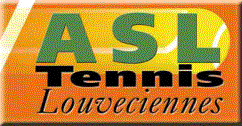 BULLETIN D’INSCRIPTIONNOM : ……………………………………………….Prénom :………………………………………………..       Age : ………………………………						      Thierry SOURIN et patrick PALLIER                             Adresse mail :														  Moniteurs D.E.vous proposentTél :													        les stages tennis vacances de février Tél portable :												           du 10 au 14 et du 17 au 21 février												    		Ces stages sont ouverts à toutes et à tous !!!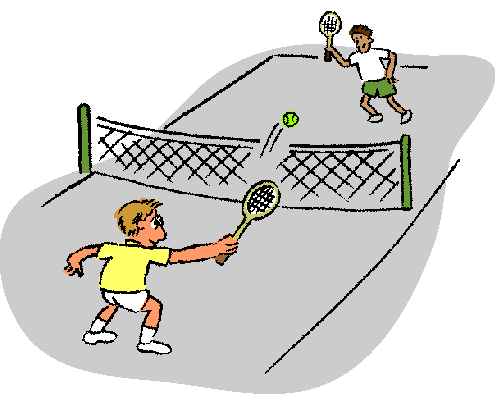 Semaine choisie : ……………………………………Stage choisi :Semi-intensif   : ………………………………..Intensif  :……………………………………………Niveau :  A   B   C   D   E   F   G  (voir grille des niveaux à l’intérieur du dépliant)															Thierry SOURIN :  06.03.02.27.96.																       thierrysourin@gmail.com														  Patrick PALLIER : 06.22.30.59. Merci de ne pas jeter ce papier sur la voie publique                                                                                                                                                           patrickpallier@hotmail.fr